乌拉特前旗区域绿化工程分包商招标公告招标人：内蒙古蒙草生态环境（集团）股份有限公司二、项目概况 （一）工程名称：乌拉特前旗区域绿化工程 （二）工程地点：乌拉特前旗 （三）项目概况：    本工程位于乌拉特前旗，工程内容遍布乌拉山镇、西小召镇、新安镇、先锋镇四个乡镇。主要为道路两侧及村屯绿化工程,预计施工长度400多公里，300余个村屯。现已完成土方排换及主管道安装工程。本次招标范围为四个乡镇的绿化栽植、新工养护及二三年养护工程的分包商招标。（包工包料） （四）招标内容：绿化栽植:乔木栽植、灌木栽植。 2、新工养护：苗木浇灌、苗木追肥、除草、修整围堰、苗木抹芽、乔灌木修剪、病虫害防治、涂白、防寒防害、绿地保洁、垃圾清运等。 3、二三年养护：补植、苗木浇灌、苗木追肥、除草、修整围堰、苗木抹芽、乔灌木修剪、病虫害防治、涂白、防寒防害、绿地保洁、垃圾清运等。（五）工期：30日历天    计划开工日期：2017年3月31日    计划竣工日期：2017年4月30日质量及技术要求（一）绿化栽植工程一、乔木栽植   1、挖种植穴以定点石灰为中心沿四周向下挖种植穴，种植穴的大小依土球规格及根系情况而定，带土球的应比土球大16-20cm，裸根苗应保证根系充分舒展，坑的深度应比土球高度深10-20cm。坑的形状一般宜为圆形，且保证上下口径一致；树穴底部必须施好基肥。在种植时，先在坑底松填约15cm厚的表土。2、种植  ① 目测苗木观赏面的朝向； ② 注重苗木种植的深度；  ③种植回填土应分层踏实。3、支撑杆 （1）支撑杆绑扎时的高度  ① 常绿树不低于树干的三分之二；② 落叶树不低于树木主干的二分之一；  ③ 支柱的长短一致、绑扎方向一致固定物的铅丝绑扎后尾部方向一致。（2）拐的位置位于支撑杆1/3处，支撑杆的柱脚应埋入土中不少于20cm，确保牢固。（3）连接树木的支撑点应在树木主杆上，其连接处应衬软垫，并绑扎牢固，以防磨伤树皮。4、水圈① 水圈直径：下反水圈直径应大于树穴直径；②若修筑上反水圈，土堰高度不低于10cm，呈缓坡状，水圈弧度圆滑美观；③在苗木树穴外缘修筑，水圈呈圆形，外堰圆滑，顶部平整，堰体坚实保证不漏水、不跑水；（上返水圈）④水圈呈圆形，外缘修成45度至60度的斜坡。（下返水圈）5、苗木修剪  ①苗木应无损伤断枝、枯枝、严重病虫枝等；  ②落叶树木的枝条应从基部剪除，不留木橛，剪口平滑，不得劈裂；  ③枝条短截时应留外芽，剪口应距留芽位置上方0.5cm。6、浇水后覆土  浇水后等完全渗透后，随即进行封穴、覆土、封堰筑堰。出现树木倾斜，要及时扶正，并加以固定。二、灌木栽植   依据设计要求先放出边线，修筑围堰，围堰内部场地进行平整，随即开槽。裸根的苗木开槽深度根据根系长度确定，保证埋入后根系舒展。带土球的苗木根据土球大小确定，保证埋入后原土痕与地表面持平。养护工程1、浇水：要根据墒情来浇水，在植株周围挖深25cm，取出土壤进行观察，若用手攥无法成团则需要浇水；根据当地气温，及土壤封冻情况，适时浇防冻水，要确保足够的灌水量；根据当地气温，及土壤解冻情况，适时浇返青水，要确保足够的灌水量；秋季时对部分苗木适当控水。2、修剪抹芽：保证整体树形的情况下，剪除病残枝、枯枝、内膛枝、下垂枝、徒长枝，保持树形整齐优美，冠形丰满；落叶乔木树干处出现徒长嫩芽后，要及时抹掉，避免造成徒长和木质化；剪后的断枝随时清理、集堆清运处理，保持环境美观整洁。3、树圈：维修水圈时，参照在建工程苗木水圈修筑标准，使浇水深度不低于25cm。水圈呈圆形，外堰圆滑，顶部平整，堰体坚实保证不漏水、不跑水，保证圈内无杂草； 4、支架：随时检查苗木支撑杆，支撑杆朝向改变的，要及时调整到正确位置。手摇和向外拉拽支撑杆，顶端出现松动的加固铁丝，柱脚轻微松动的覆土踩实，严重松动的重新填埋并踩实。支撑杆与树杆间的垫衬物出现老化脱落的，应该进行更换，并重新绑扎，填埋柱脚。5、病虫害：对苗木进行观察，发现病虫害后确定病虫害名称，对症下药，正确使用配合比调兑农药，进行喷施。农药喷施不得在上班时间进行，要选在合适的天气状况下进行，切勿在阴雨天大风天喷施。喷药后如遇雨天，则需要补喷。喷施农药前应了解喷施区域和具体喷施部位，并佩戴眼罩、口罩、手套等防护设备，注意站在顺风向喷洒农药。农药使用要有领用手册，详细登记。使用完毕的农药瓶、喷雾器及时回收，统一存放、统一销毁。6、涂白（1）将生石灰加水熟化，加入油脂搅拌后加水制成石灰乳，再倒入石硫合剂原液和盐水，充分搅拌即成。（2）涂白剂严禁使用涂料。7、保洁：场地里垃圾杂物、乔、灌木修剪的枝条、修剪下的草坪草、拔出来的杂草等要及时清理，保证场地干净整洁。四、投标要求 凡是入围公司“供应商信息库”且具有绿化施工经验的公司均可报名。具体入围方式登录蒙草官网（http://www.mengcao.com）首页/实时信息发布/供应商招募栏目。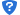 五、报价方式 综合单价（含税金）单价方式  1、工程量清单中的综合单价，应包括所需人工费、施工全部机械使用费、材料费、现场临时设施费，所有措施费、其他费（运杂费、质检费、安装费、缺陷修复费、保险费、检验试验费以及包含但不限于合同明示或暗示的风险、责任和义务等）以及管理费、利润、税金等。  2、工程量清单中投标人没有填入单价或价格的子目，其费用招标人将视为已分摊在工程量清单中其他相关子目的单价或价格之中，实施过程均不予计算和支付费用。六、投标方式报名时间：2017年3月21日——2017年3月24日下午18:00领取招标文件时间：2017年3月24日——2017年3月24日下午18:00    报名方式：投标人填写《投标报名表》，签字确认并于报名截止时间    前发回到服务中心报名邮箱mengcaozhaobiao@126.com。投标人提问截止时间：2017年3月24日中午12：00前招标人答疑时间：2017年3月24日下午18：00前发布答疑开标时间：2017年3月28日上午9:00开标地点：呼和浩特市银都大厦B座三层会议室投标报名联系人及电话：  银洁  18247105442招标文件答疑联系人及电话： 白静   15694716953投标报名表投标项目企业名称注册地址法人代表邮政编码邮政编码电话传真传真电子邮箱经营范围联系人职务职务固定电话手机手机传真电子邮箱电子邮箱地址邮政编码邮政编码投标人签字报名日期备注